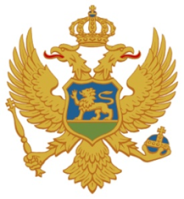 Ul. Maršala Tita bb.84310 Rožajeemail:opstinarozaje.irma@mail.comtell: (382) 051/270-430fax: (382) 051/270-431web:https://www.rozaje.me/             Broj: 0301-043/20-5                                                                        16.01.2020. godine,  RožajeNa osnovu člana 30 Odluke o organizaciji i načinu rada lokalne uprave Opštine Rožaje (’’Sl.list CG’’-opštinski propisi br. 41/18 i 15/19) i Glavni administrator Opštine Rožaje donosi: PROGRAM RADA SLUŽBE GLAVNOG ADMINISTRATORA OPŠTINE ROŽAJE 2020 GODINU Služba Glavnog administratora vrši stručne i druge poslove iz okvira prava i dužnosti Glavnog administratora koje su propisane Zakonom o lokalnoj samoupravi (Sl. list CG" br. 2/18) i Statutom Opštine Rožaje (’’Sl.list CG–opštinski propisi’’, 38/18). Ovim programom utvrđuju se poslovi i zadaci koje će Služba glavnog administratora Rožaje obavljati u toku 2020 godine.NADLEŽNOST GLAVNOG ADMINISTRATORAGlavni administrator:- vrši poslove drugostepenog organa u upravnim stvarima iz nadležnosti organa i posebnih službi iz člana 69 st. 1 i 3 Zakona o lokalnoj samoupravi;- koordinira rad organa i službi iz člana 69 Zakona o lokalnoj samoupravi, u izvršavanju poslova za koje je potrebna međusobna saradnja (priprema propisa, akcionih planova, strateškog plana razvoja opštine i drugih razvojnih planova i programa, priprema izvještaja o njihovoj realizaciji i stručno informativnih materijala, izvještaja o sprovođenju zakona, opštinskih propisa i dr.);- daje mišljenje na akt kojim se utvrđuje organizacija i način rada lokalne uprave;- daje stručna uputstva i instrukcije za rad organima i službama iz člana 69 Zakona o lokalnoj samoupravi, radi pravilne primjene zakona i drugih propisa;- priprema godišnji izvještaj o postupanju u upravnim stvarima iz nadležnosti opštine;- podnosi predsjedniku opštine godišnji izvještaj o radu i druge izvještaje na zahtjev predsjednika opštine;- vrši druge poslove utvrđene zakonom, statutom opštine i aktima predsjednika opštine.Ako se za vršenje poslova glavnog administratora obrazuje stručna služba, tom službom rukovodi glavni administrator i odgovara za njen rad.U slučaju iz stava 2 ovog člana, glavni administrator donosi akt o unutrašnjoj organizaciji i sistematizaciji stručne službe, odlučuje o izboru kandidata u postupku zasnivanja radnog odnosa i pravima i obavezama zaposlenih u službi.POSLOVI IZ OSNOVNE DJELATNOSTI :1.Rješavanje u drugostepenom upravnom postupku. Rok: trajni zadatak 2. Rješava u prvostepenom upravnom postupu u skladu sa zakonom.Rok: trajni zadatak.3.Davanje odgovora na tužbu. Rok: trajni zadatak 4.Koordinira radom organa lokalne uprave i službi i stara se o zakonitom, efikasnom i ekonomičnom vršenju poslova organa lokalne uprave. Rok: trajan zadatak5.Davanje mišljenja na akt o organizaciji i načinu rada lokalne uprave.Rok: po potrebi. 6.Razmatranje programa rada i izvještaja o radu organa i službi lokalne uprave, kao i pripremu izjašnjenja za predsjednika Opštine. Rok: po potrebi. 7.Izvršavanje akata predsjednika opštine koje donosi u ostvarivanju funkcija usmjeravanja i koordiniranja radom i vršenje nadzora nad radom organa i službi lokalne uprave organa lokalne uprave. Rok: trajan zadatak. 8.Predlaganje i preduzimanje mjera u cilju otklanjanja uočenih problema i nepravilnosti u radu organa i službi lokalne uprave. Rok: trajan zadatak. 9.Predlaganje programa obuke lokalnih službenika i namještenika. Rok: po potrebi .10.Razmatranje pritužbi građana na rad organa i službi lokalne uprave, vršenja uvida u spise predmeta i utvrđivanje činjenica na koje se ukazuje pritužbama i da zahtijeva izjašnjenja po istima. Rok: trajan zadatak 11.Podnošenje izvještaja o svom radu i ostvarivanju funkcija organa i službi lokalne uprave, Predsjedniku opštine( izvještaj o rješavanju upravnih stvari kod organa u drugom stepenu). Rok: najmanje jednom godišnje.12.Ostvarivanje neposredne saradnje sa nevladinim organizacijama. Rok: po potrebi. 13.Vršenje i drugih poslova shodno ovlašćenjima i odgovornostima Glavnog administratora, u skladu sa zakonom14. Rad sa strankama      Prijem stranaka srijedom i petkom od 11:00 h do 14:00 h.SUBJEKTI SARADNJE: Služba Glavnog administratora obezbeđuje usklađivanje rada lokalne uprave međusobno i sa drugim organima i službama opštine, kao i ostvarivanje odnosa i saradnje sa građanima, nevladinim organizacijama, državnim organima i drugim subjektima.Struktura zaposlenihGlavni administratorSamostalni savjetnik ISamostalni savjetnik ISamostalni referent                                                                                                                                   Irma Selmanović, s.r.                                                                                                                               Glavni administrator